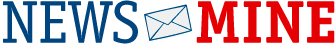 ВведениеЕще один способ повышения ценности организации, знакомства с кадрами, которые нуждаются в использовании консультанта, и сбора лидов для дальнейших продаж – проведение профессиональных конкурсов. Поэтому мы поддержали возможность создания конкурсов на базе вашего портала.Чтобы воспользоваться данным функционалом, необходимо на сайте в режиме администратора перейти в меню Тесты. В данном пункте меню можно заводить конкурсы, отдельные тесты в рамках конкурса, вопросы и ответы для тестов, а также отслеживать и выгружать статистику ответов.Если вы хотите публиковать конкурсы, но у вас в NM нет функционала, описанного ниже – напишите нам.Подпункт меню «Тесты»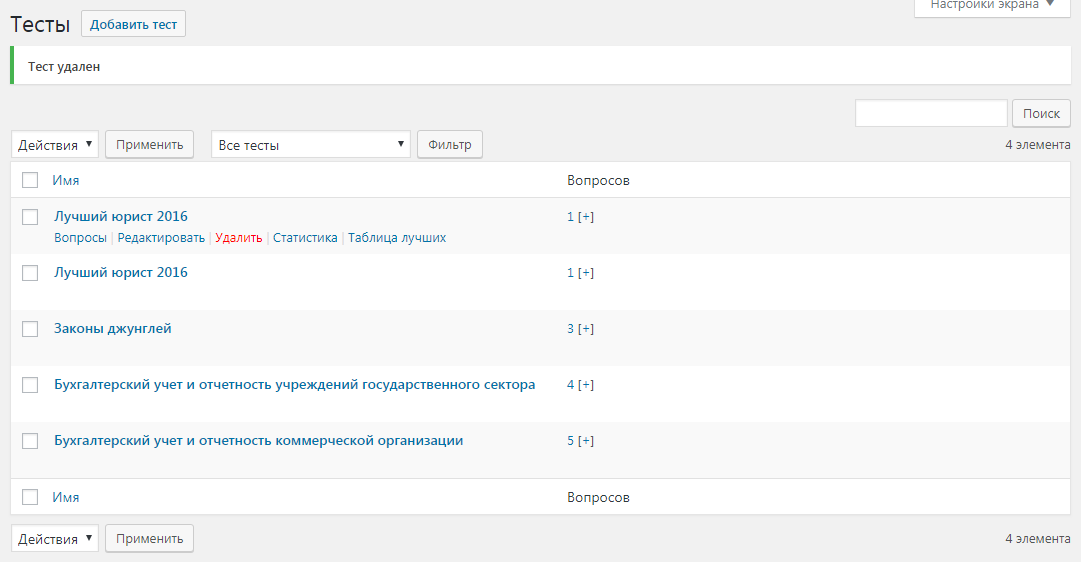 В подпункте меню «Тесты» мы можем создавать тесты, редактировать уже ранее созданные тесты, создавать по тестам вопросы, а также просматривать статистику по вопросам и по тестам. В диалоговом окне настроек теста доступны следующие настройки: Заголовок теста – отображается на странице просмотра конкурсаОписание теста – отображается на странице просмотра конкурсаВид теста – метод работы теста. Для выбора доступно несколько режимов: Нормальный - Отображает все вопросы последовательно. После ответа на один вопрос происходит переход на следующий вопрос. Результат прохождения теста отображается после завершения теста.Нормальный + Кнопка Назад – позволяет пользователям использовать кнопку Назад в задании.Проверить -> Далее – результат ответа на вопрос отображается после каждого задания.Вопросы один под другим – вопросы располагаются на одной странице один под другим. Здесь же присутствует настройка «Количество вопросов на странице». Настройки - настройки тестов. Доступны следующие поля и флаги: Спрятать кнопку «Показать вопросы» – спрятать кнопку "Показать вопросы" для показа правильных и неправильных ответов в конце тестаВыводить вопросы случайным образом – при прохождении теста вопросы будут появляться не в заданном заранее порядке, а в хаотичномВыводить ответы случайным образом – при прохождении теста варианты ответа выводятся не в заданном заранее порядке, а в хаотичномЛимит времени на прохождение теста – количество времени в секундах, отведенных на прохождение теста. После окончания времени выдается сообщение «Время вышло» и результат тестированияКоличество попыток – сколько раз один пользователь может пройти данный тест, если попыток больше – система выдаст ошибку «Превышено количество попыток»Минимальное время между попытками – время между попытками прохождения теста. Если после предыдущей попытки прошло меньшее кол-во времени, система выдаст ошибку «Повторное прохождение теста доступно через …»Показывать только определенное количество вопросов – если флаг активен, то для пользователя активно будет случайное количество вопросов в случайном порядкеПредварительные условия – при активации флага доступен выбор тестов, которые пользователь должен будет закончить, прежде чем он сможет начать данный тест.Включить навигацию между вопросами – добавляет навигацию вверху теста. С помощью навигации пользователь может пропускать вопросы и возвращаться к предыдущим.Пропустить задание – если флаг активен, то пользователь сможет пропустить вопрос только в режиме "Проверить -> Далее". Пользователю по-прежнему будет доступна навигация.Вопросы – Настройки. Доступны следующие поля и флаги:Показывать баллы – если флаг активен, то в режиме тестирования показывается количество баллов, которое можно набрать на соответствующий вопросСпрятать сообщения "Правильно " и "Неправильно" – если данный флаг активен, то в режиме «Проверить -> Далее» не будет отображаться комментарий «Правильно» или «Неправильно» к ответу.Цветовое выделение для правильного и неправильного ответов – если данный флаг активен, то в режиме «Проверить -> Далее» ответы не будут выделяться цветом в зависимости от того, правильный ответ или нет.Требовать ответа на вопрос – если флаг активен, пользователь будет вынужден ответить на каждый вопрос. Если при этом активна опция "Навигация заданий", появится соответствующее уведомление после завершения теста, в противном случае после каждого вопроса.Скрыть текущую позицию вопроса – если флаг активен, текущая позиция вопроса будет скрыта.Скрыть нумерацию вопросов – если флаг активен, нумерация вопросов будет скрыта.Результат – Настройки. Доступны следующие поля и флаги:Показывать средний балл – если флаг активен, то пользователю после прохождения теста будет доступен средний балл пользователей, которые прошли тестСкрыть отображение правильных вопросов теста – если флаг активен, то на странице результатов не будет отображаться количество вопросов с правильными ответами.Скрыть отображение времени теста – если флаг активен, время, затраченное на прохождение теста, больше не будет отображаться на странице результатов.Скрыть отображение баллов – если флаг активен, итог больше не будет отображаться на странице результатов.Пользовательские настройки почты. Доступен следующий флаг: Уведомлять пользователя по e-mail – если флаг активен, то на почту пользователя будет отправлено сообщение с результатом прохождения теста. Текст для результата (необязательное поле) – Этот текст будет отображаться в конце теста (в результатах)Вопросы теста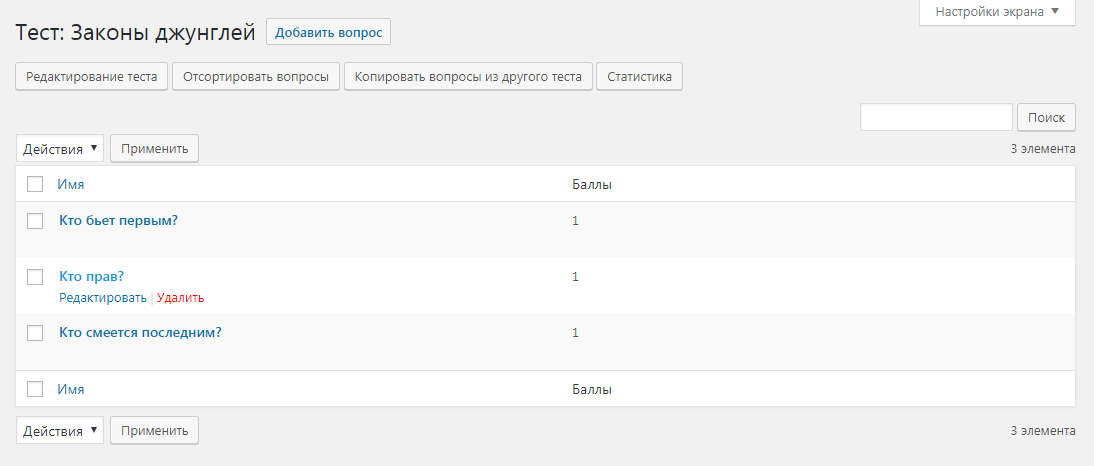 Чтобы создать или редактировать вопросы теста, необходимо навести курсор на определенный тест и нажать на кнопку «Вопросы». В открывшемся окне вы сможете перейти в окно редактирования  настроек теста, создать/отредактировать вопросы, отсортировать порядок вопросов, копировать вопросы из другого теста посмотреть статистику по тесту.В диалоговом окне настроек вопросов доступны следующие настройки: ЗаголовокБаллы – содержит информацию о количестве баллов за вопрос, по умолчанию данное значение = 1Вопрос – текст вопроса«Сообщение для правильного ответа» и  «Сообщение для неправильного ответа»  - текстовые поля, в которых указываются те сообщения, которые показываются в режиме вида теста «Проверить -> Далее». Если режим другой или установлен флаг «Спрятать сообщения "Правильно" и "Неправильно"» в настройках теста – сообщения появляться не будутТип ответа Ответы – варианты ответов на вопрос, правильный из которых помечается флагом «Правильно».Статистика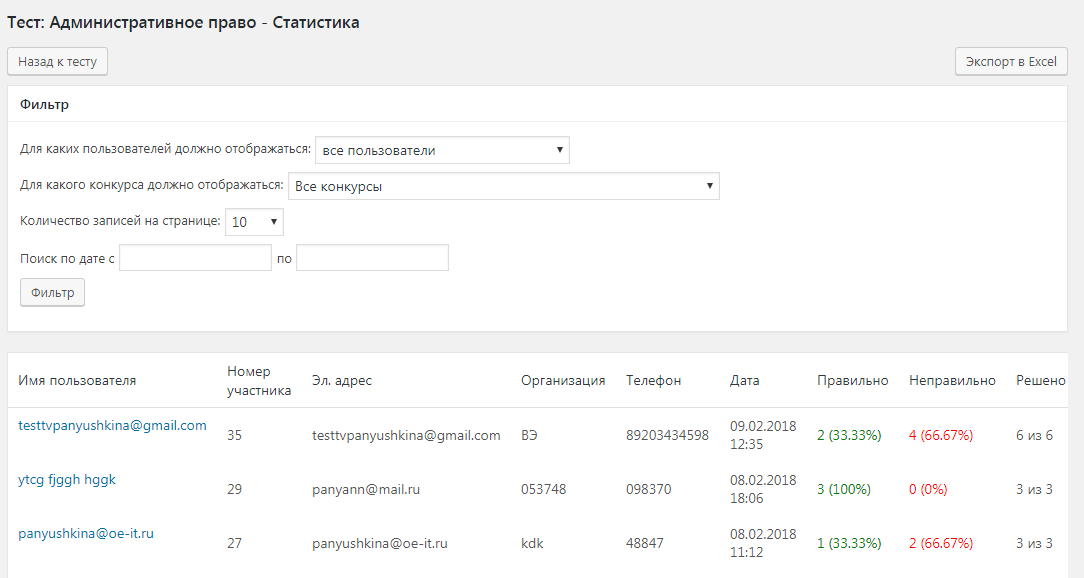 	В данном диалоге перечисляются все попытки пользователей пройти тестирование. Данная настройка содержит в себе имя пользователя, номер участника, электронный адрес участника, организацию, телефон, дату прохождения и результаты теста (правильно, неправильно, решено, баллы, результат(в процентах)).	Статистику можно выгрузить в excel с помощью кнопки «Экспорт в excel», а также отфильтровать данные по результатам теста с помощью фильтра по пользователю «Для каких пользователей должно отображаться»,  фильтра по конкурсу «Для какого конкурса должно отображаться» и фильтра по командам «Режим», если в фильтре «Для какого конкурса должно отображаться» выбран командный конкурс.Подпункт меню «Конкурсы»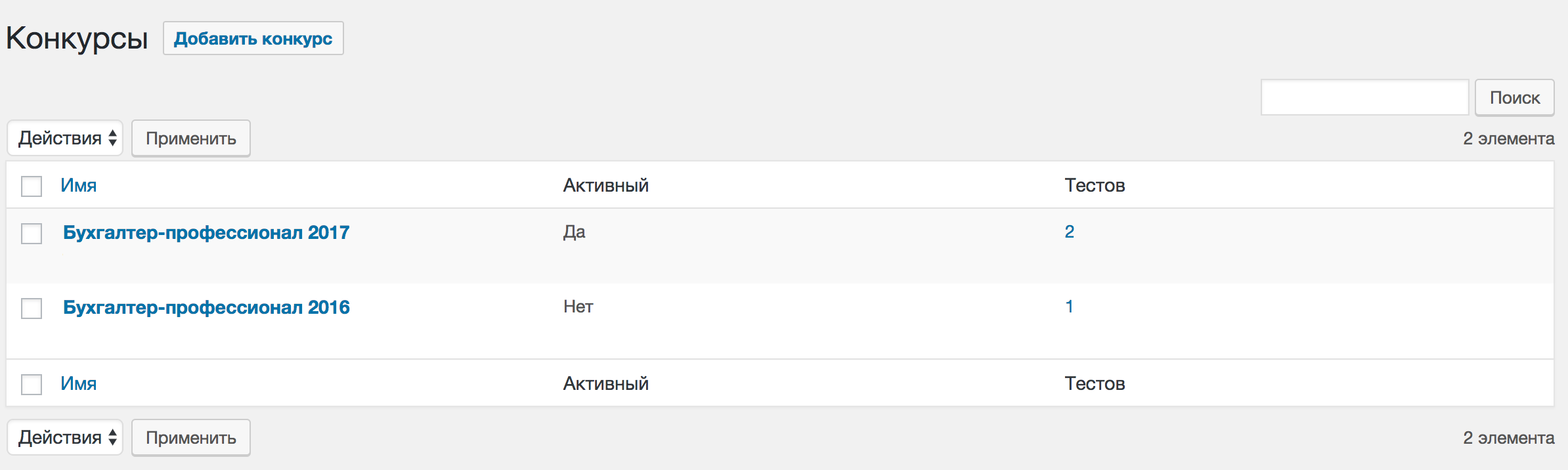  В подпункте меню “Конкурсы” отображается список всех конкурсов. У каждого конкурса отображается статус активности и количество содержащихся в нем номинаций - тестов. Из данного диалога можно перейти к тестам внутри конкурса и к редактированию самого конкурса.В диалоге редактирования конкурса можно задать следующие настройки:Заголовок конкурсаОписание конкурса – описание, которое отображается при переходе к тестированиюКраткое описание конкурса – описание, которое отображается в виджете “NM: Конкурсы”Период активности – период, в котором конкурс считается активным и отображается в виджетеАрхивФлаг «В архиве» – данный флаг отвечает за попадание описания результатов конкурса в виджет «NM: Архив конкурсов»Описание результатов конкурса.Виджет «NM: Конкурсы» 	Добавить активные конкурсы на сайт можно с помощью виджета “NM: Конкурсы”. Данный виджет будет отображать информацию по активным конкурсам, заведенным в режиме администратора в меню Тесты/Конкурсы, на данный момент, а именно заголовок конкурса и краткое описание конкурса. 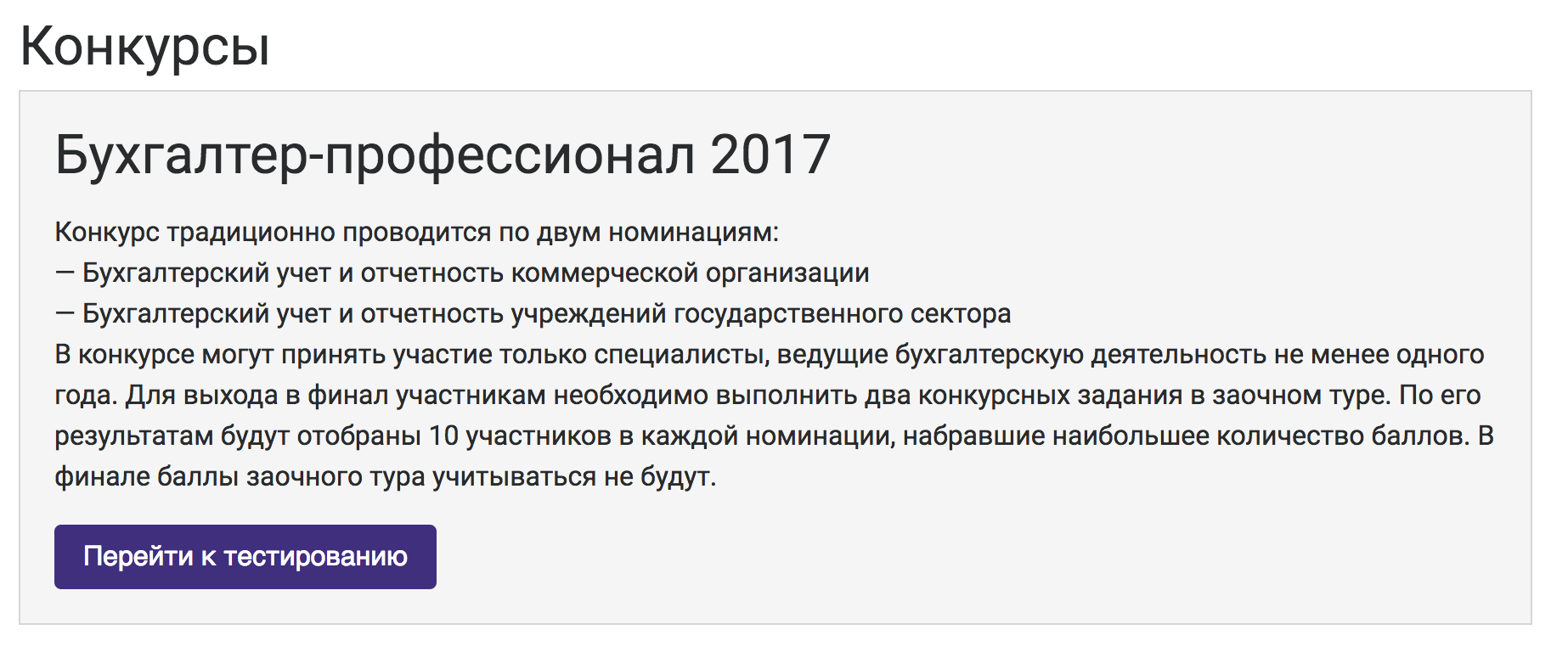 При нажатии на кнопку “Перейти к тестированию” откроется список номинаций (тестов). Для каждой номинации выводится описание, количество вопросов, общее количество попыток и ограничение по времени. 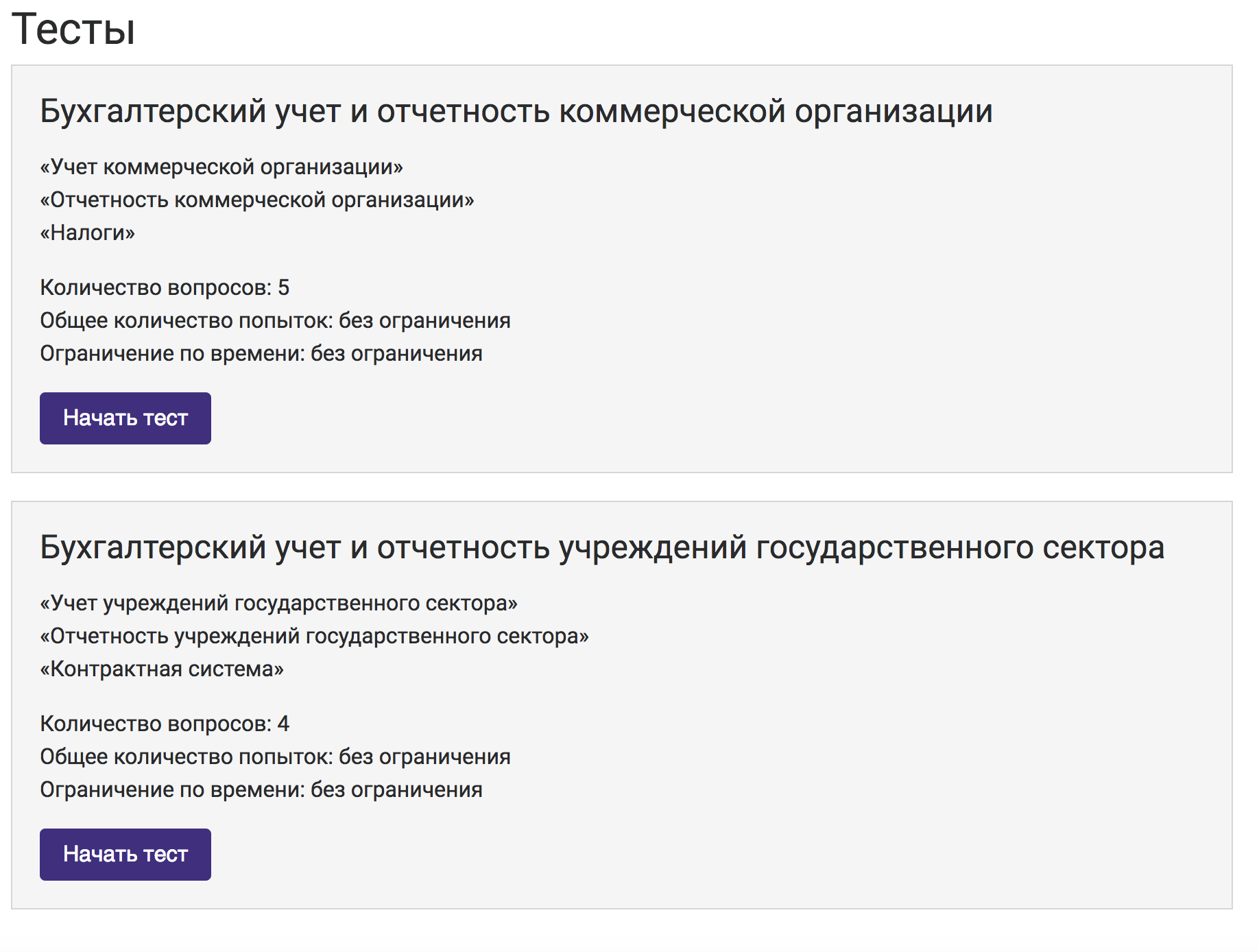 Пример отображения вопросов теста приведен ниже. 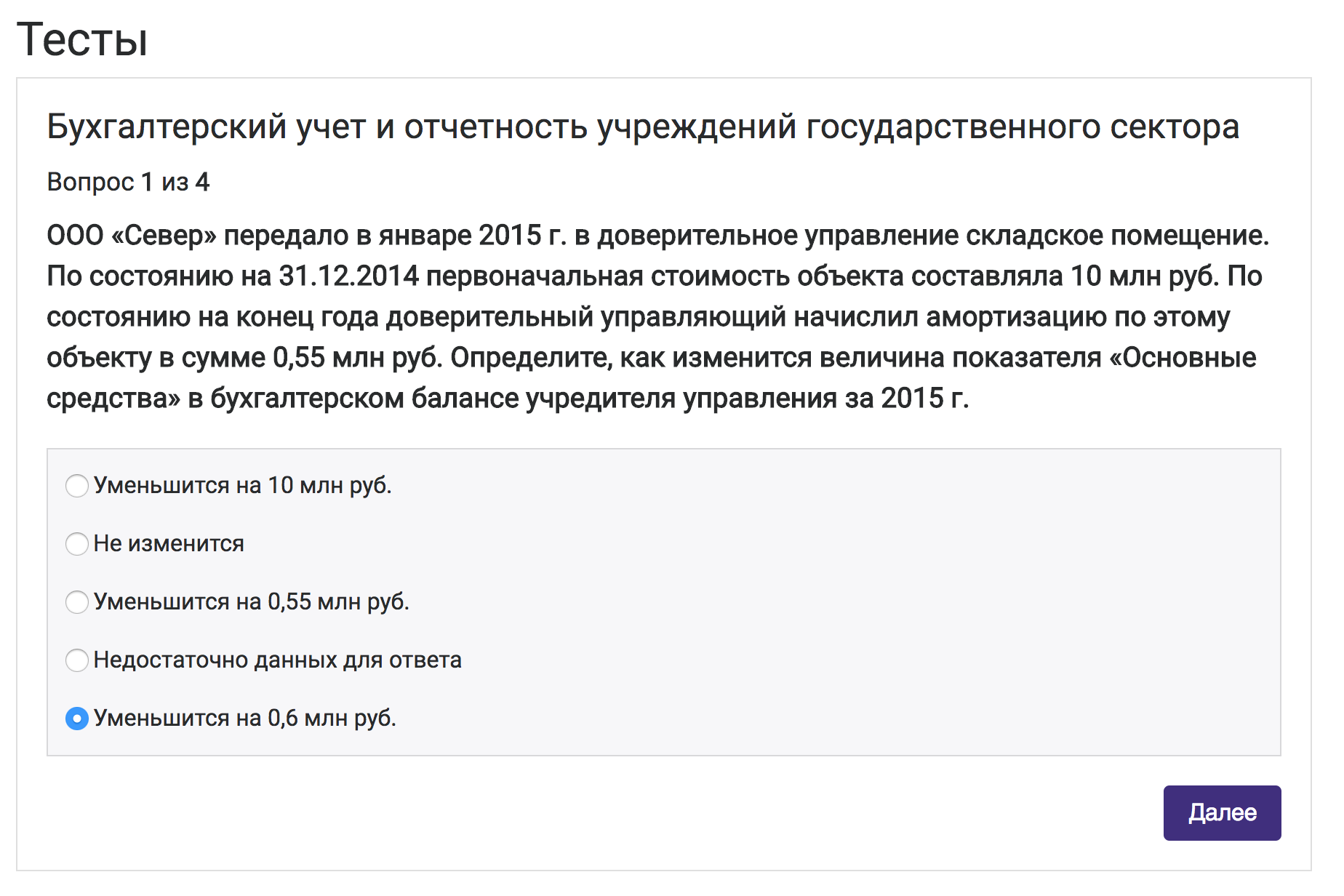 Пример отображения результата теста приведен ниже. 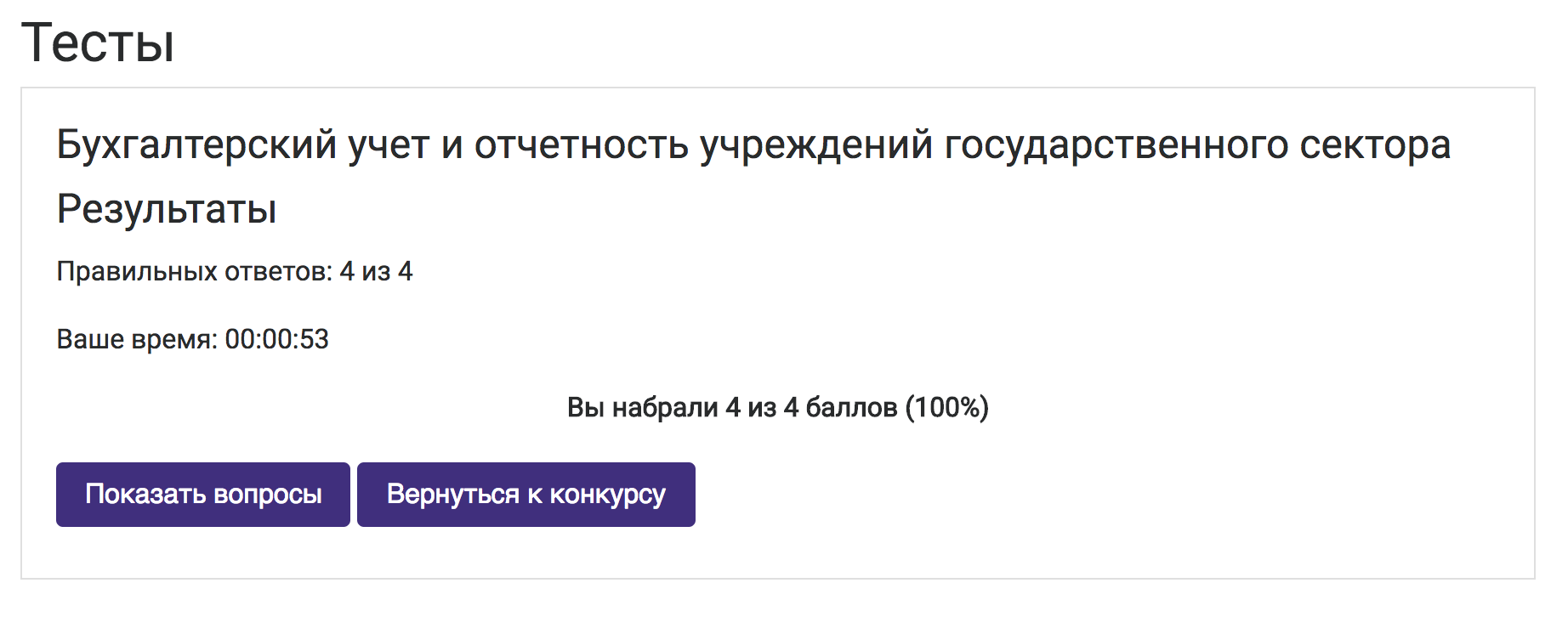 Командные конкурсы В NewsMine появилась возможность создавать командные конкурсы. Чтобы конкурс был командным, в настройках при создании конкурса необходимо поставить флаг «Командный конкурс». Внимание! Данный флаг можно выставить только при создании конкурса. В режиме редактирования уже созданного конкурса флаг не активен. В виджете «NM: Конкурсы» у командных конкурсов кроме кнопки «Перейти к тестированию» есть кнопка «Зарегистрировать команду на конкурс». По данной кнопке открывается форма регистрации команды.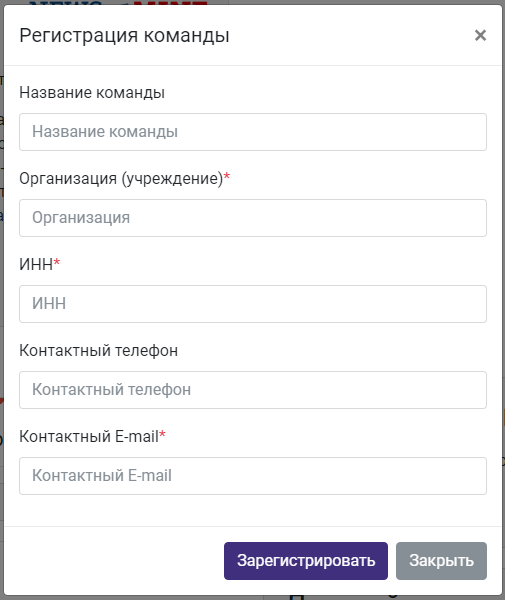 После заполнения формы появляется сообщение «Уникальный код вашей команды: … . Его необходимо будет ввести при прохождении тестирования». Данный уникальный код необходимо сообщить членам команды для прохождения теста.На введенную пользователем почту уходит письмо, которое дублирует код. Настроить его можно в Тесты/Конкурсы/НастройкиПо кнопке «Перейти к тестированию» открывается форма, в которой необходимо ввести код команды: 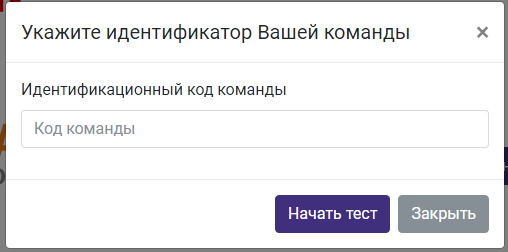 Если пользователь незалогирован на портале, то вместо кнопки «Перейти к тестированию» он увидит кнопку «Зарегистрироваться». По данной кнопке открывается форма регистрации, в которой добавлено поле «Идентификационный код команды».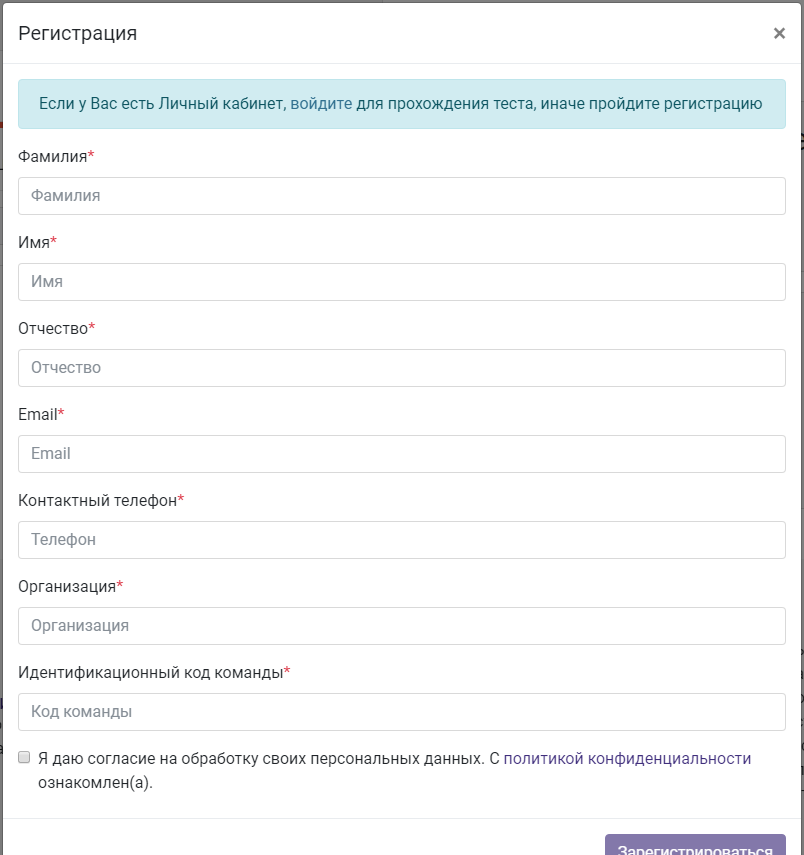 После заполнения формы, перехода на портал по ссылке из письма и нажатия на кнопку «Перейти к тестированию» пользователь сразу сможет приступить к прохождению теста – ему не нужно будет снова заполнять идентификационный код команды.Статистика командного конкурса тоже отличается от обычной – если в поле «Для какого конкурса должно отображаться» выбран командный конкурс, то в фильтр добавляется поле «Режим», в котором можно отбирать результаты по определенным командам, а в таблицу добавляется поле «Команда».Подпункт меню «Настройки»Содержит: Поле «Адрес для уведомлений о прохождении тестов», в которое можно ввести тот e-mail, на который будут приходить уведомления о прохождении пользователями тестов. Поле «Макет письма при регистрации на командный конкурс», в котором составляется макет письма, который будет отправляться пользователю, заполнившему форму регистрации команды на конкурс.Доступные макросы для макета: $uniqCode - Уникальный номер команды$teamName - Название команды$inn - ИНН$organization - Организация